Reducing Disparities Trade and Market accessPart 1:What is trade & why is it important?What is a Trading Bloc?Give examples of different trading blocs & their aims (include images)Trading relationship between MEDC / LEDC’s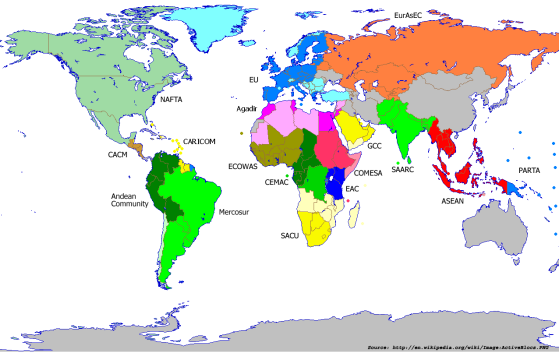 Part 2 (Case study on FairTrade): Introduction to FairtradeWhat it hopes to achieveHow does it work?How can it promote a reduction in disparities between countries?What is a trade barrier?How can this prevent fair trade?Case study example: BananasEvaluation of the Fair-trade strategy. Is it working? Will it continue to work? What more needs to be done?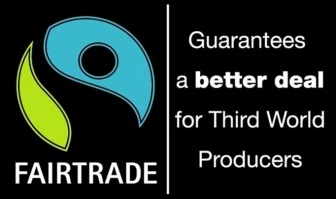 